          OŚWIADCZENIE RODZICA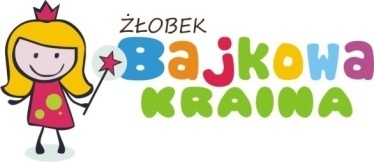 Oświadczam, że u dziecka.............................................................powracającego po
                                                                              ( imię i nazwisko dziecka)absencji chorobowej, nie występują objawy chorobowe .............................................
                                                                                             ( wymienić jakie np.grypopochodne)......................................................................................................................................Jednocześnie informuję, że jestem świadomy konsekwencji i zagrożeń na wypadek przyprowadzenia do żłobka dziecka z widocznymi objawami chorobowymi.Szczecinek, dnia...............................            ............................................................(czytelny podpis rodzica)                     OŚWIADCZENIE RODZICAOświadczam, że u dziecka.............................................................powracającego po
                                                                              ( imię i nazwisko dziecka)absencji chorobowej, nie występują objawy chorobowe .............................................
                                                                                             ( wymienić jakie np.grypopochodne)......................................................................................................................................Jednocześnie informuję, że jestem świadomy konsekwencji i zagrożeń na wypadek przyprowadzenia do żłobka dziecka z widocznymi objawami chorobowymi.Szczecinek, dnia...............................                       ..................................................(czytelny podpis rodzica)